Администрация муниципального образования «Город Астрахань»РАСПОРЯЖЕНИЕ 23 мая 2018 года №2373-р«Об определении границ прилегающих территорий к объектам, на которых не допускается розничная продажа алкогольной продукции во время проведения мероприятий, приуроченных к празднованию Дня славянской письменности и культуры на территории муниципального образования «Город Астрахань»Руководствуясь Законом Астраханской области «О дополнительных ограничениях розничной продажи алкогольной продукции на территории Астраханской области», Постановлением Правительства Российской Федерации от 27.12.2012 № 1425 «Об определении органами государственной власти субъектов Российской Федерации мест массового скопления граждан и мест нахождения источников повышенной опасности, в которых не допускается розничная продажа алкогольной продукции, а также определении органами местного самоуправления границ прилегающих к некоторым организациям и объектам территорий, на которых не допускается розничная продажа алкогольной продукции», постановлением администрации города Астрахани от 19.04.2013 № 2974 «Об определении границ прилегающих территорий к организациям и (или) объектам, на которых не допускается розничная продажа алкогольной продукции на территории г. Астрахани», с изменениями, внесенными постановлением администрации города Астрахани от 30.10.2014 № 6927, постановлениями администрации муниципального образования «Город Астрахань» от 06.04.2016 № 2202, от 12.07.2016 №4593,Определить границы прилегающих территорий к объектам, на которых не допускается розничная продажа алкогольной продукции во время проведения 24.05.2018 мероприятий, приуроченных к празднованию Дня славянской письменности и культуры, согласно прилагаемым схемам границ прилегающих территорий, соответственно.Утвердить прилагаемый Перечень объектов, в отношении которых определены границы прилегающих территорий, на которых не допускается розничная продажа алкогольной продукции во время проведения мероприятий, приуроченных к празднованию Дня славянской письменности и культуры.Просить начальника УМВД России по городу Астрахань Сафаралиева Н.Т. при проведении мероприятий, приуроченных к празднованию Дня славянской письменности и культуры обеспечить охрану общественного порядка и осуществить контроль за исполнением настоящего распоряжения администрации муниципального образования «Город Астрахань».Управлению информационной политики администрации муниципального образования «Город Астрахань»:Проинформировать население города Астрахани в средствах массовой информации об ограничении продажи алкогольной продукции во время проведения 24 мая 2018 мероприятий, приуроченных к празднованию Дня славянской письменности и культуры. Разместить настоящее распоряжение на официальном сайте администрации муниципального образования «Город Астрахань».Управлению экономики и предпринимательства администрации муниципального образования «Город Астрахань» направить настоящее распоряжение в министерство экономического развития Астраханской области в целях размещения на официальном сайте www.minec.astrobl.ru не позднее 1 месяца со дня его принятия. Контроль за исполнением настоящего распоряжения администрации муниципального образования «Город Астрахань» возложить на начальника управления по связям с общественностью администрации муниципального образования «Город Астрахань».И.о. главы администрации С.Б. АгабековУтвержден распоряжением администрации муниципального образования «Город Астрахань»От 23.05.2018 № 2373-рПеречень объектов, в отношении которых определены границы прилегающих территорий, на которых не допускается розничная продажа алкогольной продукции во время проведения 24 мая 2018 мероприятий, приуроченных к празднованию Дня славянской письменности и культуры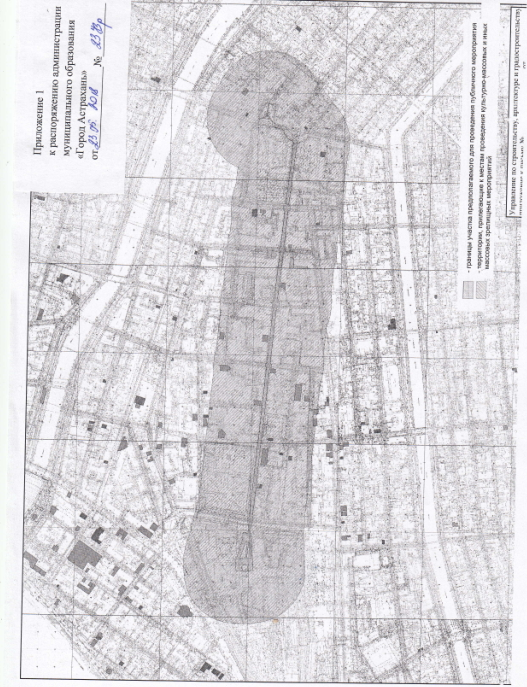 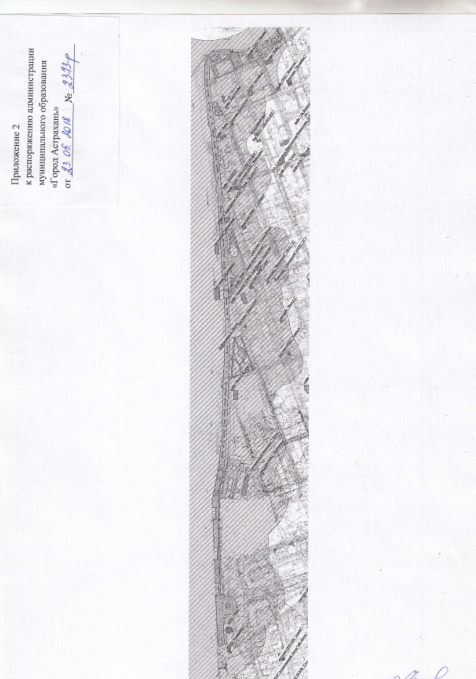 №Место проведения мероприятияВремя проведения1От Успенского кафедрального собора по ул. Советской до Поклонного Кирилло-Мефодиевского креста (сквер по ул. Н. Качуевской)10.00-14.002Набережная реки Волги «Петровская» от здания Дворца бракосочетания до памятника Петру I16.00 - 22 00